https://www.irjet.net/archives/V5/i3/IRJET-V5I3896.pdf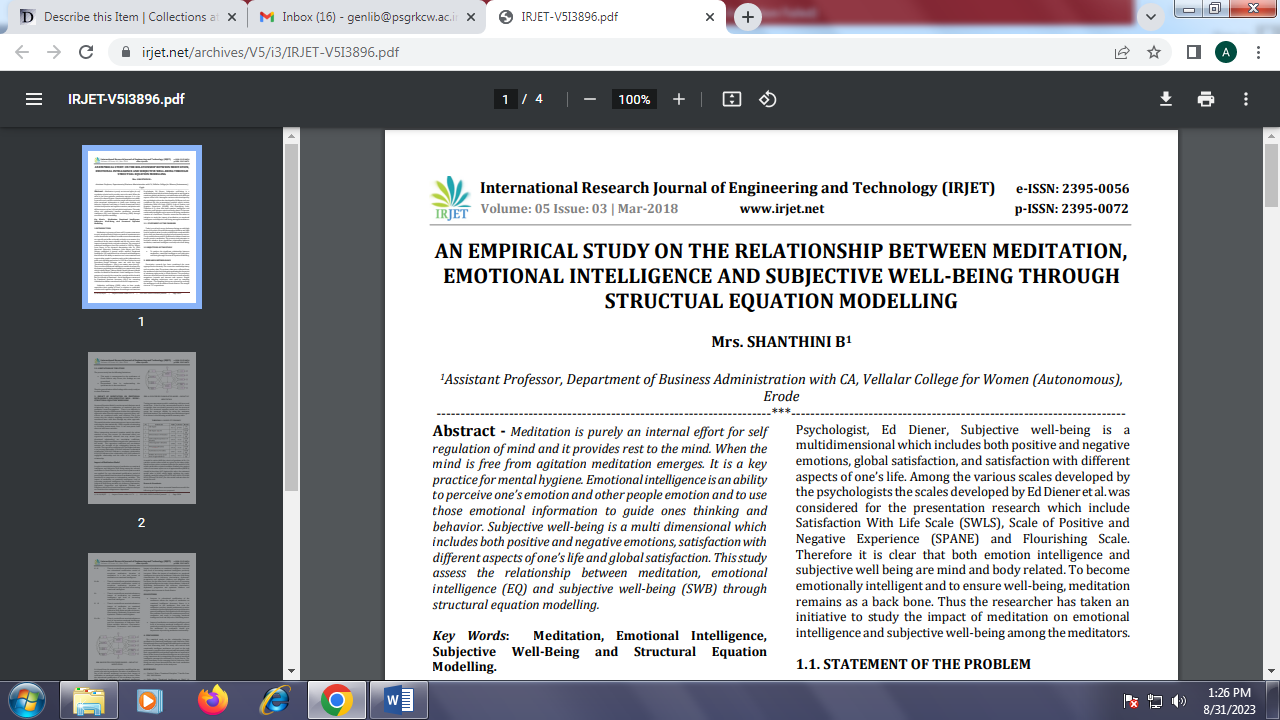 